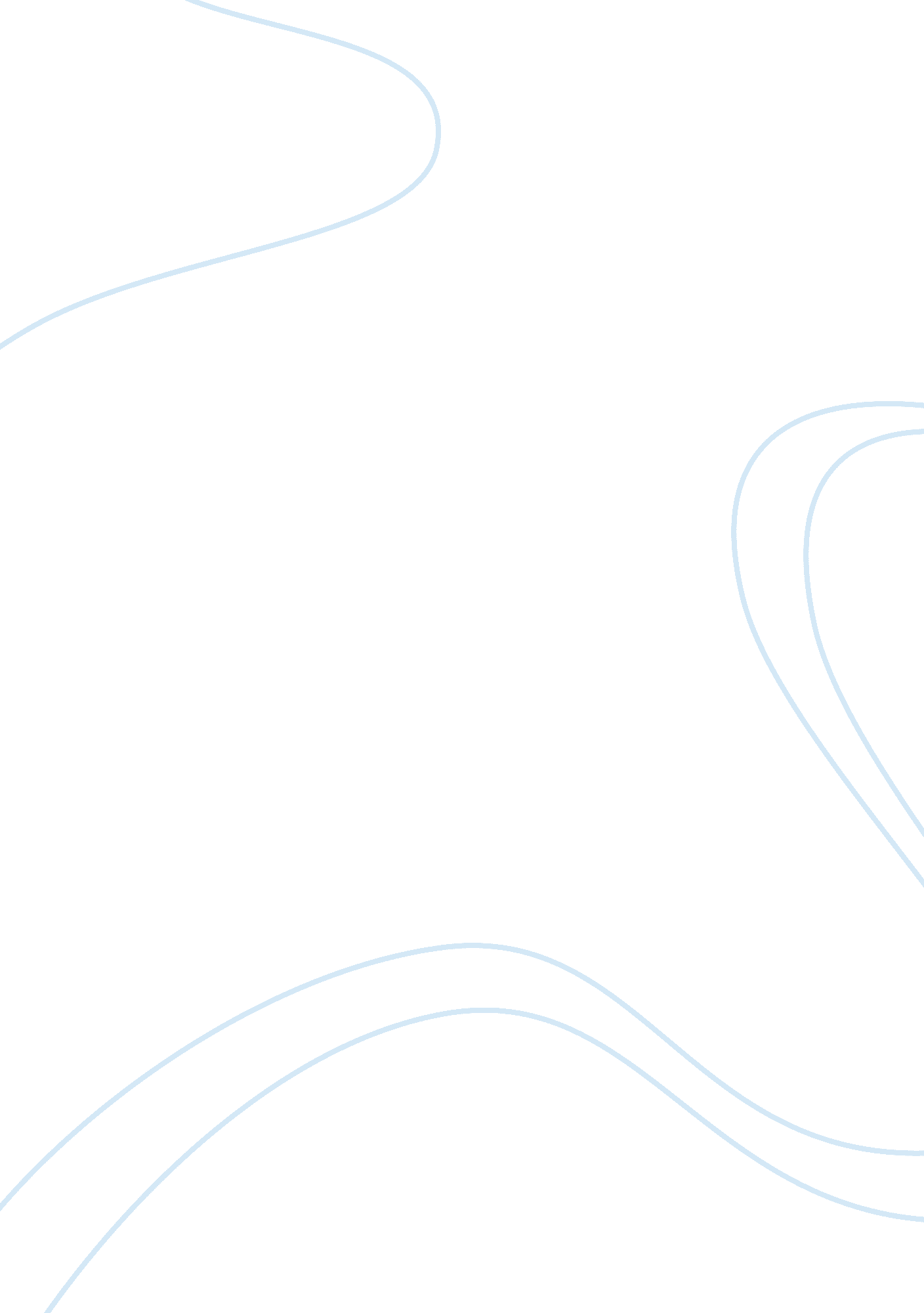 Example of political science reportWar, Civil War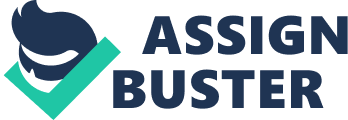 Political Science. Sample: (no writing needs to be added, just colors of the fonts for 1-6, ignore 7. 
If a war fulfills ALL of the 6 criteria, then color the name of the war green, if not color it red. The below war does not fulfill all criteria  (3 is not fulfilled) and its name " Second Bosnian Civil War" is therefore coded red. Second Bosnian Civil War: 1. Bosnian factions tried to challenge the Ottoman state 
2. No data 3. As per above 4. Criterion fulfilled as er number 2. 
5.  No backdown oir backing out 
6. Ctierion fulfilled, no uprising or similar conflict within next 2 years, uprising, brutally, burtally crushed by Ottoman Turks 
7. Criterion fulfilled The Wars that need to be coded: 54. First Murid War 
1. Bosnian factions tried to challenge the Ottoman state 
2. No data 3. As per above 4. Criterion fulfilled as er number 2. 
5.  No backdown oir backing out 
6. Ctierion fulfilled, no uprising or similar conflict within next 2 years, uprising, brutally, burtally crushed by Ottoman Turks 
7. Criterion fulfilled 
55. Second Murid 
1. Bosnian factions tried to challenge the Ottoman state 
2. No data 3. As per above 4. Criterion fulfilled as er number 2. 
5.  No backdown oir backing out 
6. Ctierion fulfilled, no uprising or similar conflict within next 2 years, uprising, brutally, burtally crushed by Ottoman Turks 
7. Criterion fulfilled 
56. Russia vs. Circasians 
1. Bosnian factions tried to challenge the Ottoman state 
2. No data 
3. As per above 
4. Criterion fulfilled as er number 2. 
5.  No backdown oir backing out 
6. Ctierion fulfilled, no uprising or similar conflict within next 2 years, uprising, brutally, burtally crushed by Ottoman Turks 
7. Criterion fulfilled 
57. Third Murid 
1. Bosnian factions tried to challenge the Ottoman state 
2. No data 
3. As per above 
4. Criterion fulfilled as er number 2. 
5.  No backdown oir backing out 
6. Ctierion fulfilled, no uprising or similar conflict within next 2 years, uprising, brutally, burtally crushed by Ottoman Turks 
7. Criterion fulfilled 
58. Austria-Hungary vs. Magyars 
1. Bosnian factions tried to challenge the Ottoman state 
2. No data 
3. As per above 
4. Criterion fulfilled as er number 2. 
5.  No backdown oir backing out 
6. Ctierion fulfilled, no uprising or similar conflict within next 2 years, uprising, brutally, burtally crushed by Ottoman Turks 
7. Criterion fulfilled 
59. Bloody Sunday 
1. Bosnian factions tried to challenge the Ottoman state 
2. No data 
3. As per above 
4. Criterion fulfilled as er number 2. 
5.  No backdown oir backing out 
6. Ctierion fulfilled, no uprising or similar conflict within next 2 years, uprising, brutally, burtally crushed by Ottoman Turks 
7. Criterion fulfilled 
60. Russian Revolution 
1. Bosnian factions tried to challenge the Ottoman state 
2. No data 
3. As per above 
4. Criterion fulfilled as er number 2. 
5.  No backdown oir backing out 
6. Ctierion fulfilled, no uprising or similar conflict within next 2 years, uprising, brutally, burtally crushed by Ottoman Turks 
7. Criterion fulfilled 
61. Green Rebellion 
1. Bosnian factions tried to challenge the Ottoman state 
2. No data 
3. As per above 
4. Criterion fulfilled as er number 2. 
5.  No backdown oir backing out 
6. Ctierion fulfilled, no uprising or similar conflict within next 2 years, uprising, brutally, burtally crushed by Ottoman Turks 
7. Criterion fulfilled 
62. Bloody Sunday 
1. Bosnian factions tried to challenge the Ottoman state 
2. No data 
3. As per above 
4. Criterion fulfilled as er number 2. 
5.  No backdown oir backing out 
6. Ctierion fulfilled, no uprising or similar conflict within next 2 years, uprising, brutally, burtally crushed by Ottoman Turks 
7. Criterion fulfilled 
63. Russian Nationalities 
1. Bosnian factions tried to challenge the Ottoman state 
2. No data 
3. As per above 
4. Criterion fulfilled as er number 2. 
5.  No backdown oir backing out 
6. Ctierion fulfilled, no uprising or similar conflict within next 2 years, uprising, brutally, burtally crushed by Ottoman Turks 
7. Criterion fulfilled 
64. Western Ukrainian 
1. Bosnian factions tried to challenge the Ottoman state 
2. No data 
3. As per above 
4. Criterion fulfilled as er number 2. 
5.  No backdown oir backing out 
6. Ctierion fulfilled, no uprising or similar conflict within next 2 years, uprising, brutally, burtally crushed by Ottoman Turks 
7. Criterion fulfilled 
65. Russo-Persian 
1. Bosnian factions tried to challenge the Ottoman state 
2. No data 
3. As per above 
4. Criterion fulfilled as er number 2. 
5.  No backdown oir backing out 
6. Ctierion fulfilled, no uprising or similar conflict within next 2 years, uprising, brutally, burtally crushed by Ottoman Turks 
7. Criterion fulfilled 
66. Russia vs. Georgians 
1. Bosnian factions tried to challenge the Ottoman state 
2. No data 
3. As per above 
4. Criterion fulfilled as er number 2. 
5.  No backdown oir backing out 
6. Ctierion fulfilled, no uprising or similar conflict within next 2 years, uprising, brutally, burtally crushed by Ottoman Turks 
7. Criterion fulfilled 
67. Turco-Persian 
1. Bosnian factions tried to challenge the Ottoman state 
2. No data 
3. As per above 
4. Criterion fulfilled as er number 2. 
5.  No backdown oir backing out 
6. Ctierion fulfilled, no uprising or similar conflict within next 2 years, uprising, brutally, burtally crushed by Ottoman Turks 
7. Criterion fulfilled 
68. Russo-Persian 
1. Bosnian factions tried to challenge the Ottoman state 
2. No data 
3. As per above 
4. Criterion fulfilled as er number 2. 
5.  No backdown oir backing out 
6. Ctierion fulfilled, no uprising or similar conflict within next 2 years, uprising, brutally, burtally crushed by Ottoman Turks 
7. Criterion fulfilled 
69. Bloody Sunday 
1. Bosnian factions tried to challenge the Ottoman state 
2. No data 
3. As per above 
4. Criterion fulfilled as er number 2. 
5.  No backdown oir backing out 
6. Ctierion fulfilled, no uprising or similar conflict within next 2 years, uprising, brutally, burtally crushed by Ottoman Turks 
7. Criterion fulfilled 
70. Russian Civil War 
1. Bosnian factions tried to challenge the Ottoman state 
2. No data 
3. As per above 
4. Criterion fulfilled as er number 2. 
5.  No backdown oir backing out 
6. Ctierion fulfilled, no uprising or similar conflict within next 2 years, uprising, brutally, burtally crushed by Ottoman Turks 
7. Criterion fulfilled 
71. Finnish Civil War 
1. Bosnian factions tried to challenge the Ottoman state 
2. No data 
3. As per above 
4. Criterion fulfilled as er number 2. 
5.  No backdown oir backing out 
6. Ctierion fulfilled, no uprising or similar conflict within next 2 years, uprising, brutally, burtally crushed by Ottoman Turks 
7. Criterion fulfilled 
72. Russo-Turkoman 
1. Bosnian factions tried to challenge the Ottoman state 
2. No data 
3. As per above 
4. Criterion fulfilled as er number 2. 
5.  No backdown oir backing out 
6. Ctierion fulfilled, no uprising or similar conflict within next 2 years, uprising, brutally, burtally crushed by Ottoman Turks 
7. Criterion fulfilled 
73. Russia vs. Turkmen 
1. Bosnian factions tried to challenge the Ottoman state 
2. No data 
3. As per above 
4. Criterion fulfilled as er number 2. 
5.  No backdown oir backing out 
6. Ctierion fulfilled, no uprising or similar conflict within next 2 years, uprising, brutally, burtally crushed by Ottoman Turks 
7. Criterion fulfilled 
74. Russia-Turkestan 
1. Bosnian factions tried to challenge the Ottoman state 
2. No data 
3. As per above 
4. Criterion fulfilled as er number 2. 
5.  No backdown oir backing out 
6. Ctierion fulfilled, no uprising or similar conflict within next 2 years, uprising, brutally, burtally crushed by Ottoman Turks 
7. Criterion fulfilled 
75. Russia-Turkestan 
1. Bosnian factions tried to challenge the Ottoman state 
2. No data 
3. As per above 
4. Criterion fulfilled as er number 2. 
5.  No backdown oir backing out 
6. Ctierion fulfilled, no uprising or similar conflict within next 2 years, uprising, brutally, burtally crushed by Ottoman Turks 
7. Criterion fulfilled 
76. Russia vs. Central Asian Rebels 
1. Bosnian factions tried to challenge the Ottoman state 
2. No data 
3. As per above 
4. Criterion fulfilled as er number 2. 
5.  No backdown oir backing out 
6. Ctierion fulfilled, no uprising or similar conflict within next 2 years, uprising, brutally, burtally crushed by Ottoman Turks 
7. Criterion fulfilled 
77. Russia-Turkestan 
1. Bosnian factions tried to challenge the Ottoman state 
2. No data 
3. As per above 
4. Criterion fulfilled as er number 2. 
5.  No backdown oir backing out 
6. Ctierion fulfilled, no uprising or similar conflict within next 2 years, uprising, brutally, burtally crushed by Ottoman Turks 
7. Criterion fulfilled 
78. Russia vs. Central Asian Rebels 
1. Bosnian factions tried to challenge the Ottoman state 
2. No data 
3. As per above 
4. Criterion fulfilled as er number 2. 
5.  No backdown oir backing out 
6. Ctierion fulfilled, no uprising or similar conflict within next 2 years, uprising, brutally, burtally crushed by Ottoman Turks 
7. Criterion fulfilled 
79. China-Kokand War 
1. Bosnian factions tried to challenge the Ottoman state 
2. No data 
3. As per above 
4. Criterion fulfilled as er number 2. 
5.  No backdown oir backing out 
6. Ctierion fulfilled, no uprising or similar conflict within next 2 years, uprising, brutally, burtally crushed by Ottoman Turks 
7. Criterion fulfilled 
80. Russo-Khivan 
1. Bosnian factions tried to challenge the Ottoman state 
2. No data 
3. As per above 
4. Criterion fulfilled as er number 2. 
5.  No backdown oir backing out 
6. Ctierion fulfilled, no uprising or similar conflict within next 2 years, uprising, brutally, burtally crushed by Ottoman Turks 
7. Criterion fulfilled 
81. War of  Seven Khojas 
1. Bosnian factions tried to challenge the Ottoman state 
2. No data 
3. As per above 
4. Criterion fulfilled as er number 2. 
5.  No backdown oir backing out 
6. Ctierion fulfilled, no uprising or similar conflict within next 2 years, uprising, brutally, burtally crushed by Ottoman Turks 
7. Criterion fulfilled 
82. Russian-Kokand 
1. Bosnian factions tried to challenge the Ottoman state 
2. No data 
3. As per above 
4. Criterion fulfilled as er number 2. 
5.  No backdown oir backing out 
6. Ctierion fulfilled, no uprising or similar conflict within next 2 years, uprising, brutally, burtally crushed by Ottoman Turks 
7. Criterion fulfilled 
83. Kokand Rebellion 
1. Bosnian factions tried to challenge the Ottoman state 
2. No data 
3. As per above 
4. Criterion fulfilled as er number 2. 
5.  No backdown oir backing out 
6. Ctierion fulfilled, no uprising or similar conflict within next 2 years, uprising, brutally, burtally crushed by Ottoman Turks 
7. Criterion fulfilled 
84. Russia-Turkestan 
1. Bosnian factions tried to challenge the Ottoman state 
2. No data 
3. As per above 
4. Criterion fulfilled as er number 2. 
5.  No backdown oir backing out 
6. Ctierion fulfilled, no uprising or similar conflict within next 2 years, uprising, brutally, burtally crushed by Ottoman Turks 
7. Criterion fulfilled 
85. Russia vs. Central Asian Rebels 
1. Bosnian factions tried to challenge the Ottoman state 
2. No data 
3. As per above 
4. Criterion fulfilled as er number 2. 
5.  No backdown oir backing out 
6. Ctierion fulfilled, no uprising or similar conflict within next 2 years, uprising, brutally, burtally crushed by Ottoman Turks 
7. Criterion fulfilled 
86. Russian-Kokand 
1. Bosnian factions tried to challenge the Ottoman state 
2. No data 
3. As per above 
4. Criterion fulfilled as er number 2. 
5.  No backdown oir backing out 
6. Ctierion fulfilled, no uprising or similar conflict within next 2 years, uprising, brutally, burtally crushed by Ottoman Turks 
7. Criterion fulfilled 
87. Russia-Turkestan 
1. Bosnian factions tried to challenge the Ottoman state 
2. No data 
3. As per above 
4. Criterion fulfilled as er number 2. 
5.  No backdown oir backing out 
6. Ctierion fulfilled, no uprising or similar conflict within next 2 years, uprising, brutally, burtally crushed by Ottoman Turks 
7. Criterion fulfilled 
88. Russia vs. Central Asian Rebels 
1. Bosnian factions tried to challenge the Ottoman state 
2. No data 
3. As per above 
4. Criterion fulfilled as er number 2. 
5.  No backdown oir backing out 
6. Ctierion fulfilled, no uprising or similar conflict within next 2 years, uprising, brutally, burtally crushed by Ottoman Turks 
7. Criterion fulfilled 
89. Dutch-Javanese 
1. Bosnian factions tried to challenge the Ottoman state 
2. No data 
3. As per above 
4. Criterion fulfilled as er number 2. 
5.  No backdown oir backing out 
6. Ctierion fulfilled, no uprising or similar conflict within next 2 years, uprising, brutally, burtally crushed by Ottoman Turks 
7. Criterion fulfilled 